農薬販売届指導要領              昭和５７年４月１７日５７農技植第　９７　号           平成１５年８月１９日１５農技植第　７１　号          平成１７年４月　１日１６農技　第７２２０号                平成２０年３月３１日１９農技　第７３２６号平成２１年３月２７日２０農安　第２５８４号平成２６年３月２５日２５食地産第２８０２号平成３０年１２月１日３０食地産第１８３２号  令和２年１２月２１日　２食地産第２５１４号令和４年　１月３１日　３食地産第２８１７号令和６年　３月　８日　５食地産第２１２６号第１　趣　旨      この要領は、農薬取締法（昭和23年法律第82号。以下「法」という。）に基づく農薬販売の届出について事務手続きを定めるとともに、その取扱いについて必要な指導事項を定める。　第２　販売の届出      農薬を販売、または増殖した土着天敵を譲渡（再譲渡を含む）する者（以下、「販売者」という。）は、法第１７条第１項に基づき、農薬販売届（様式第１号－１）に次の書類を添付し、販売所ごとに福岡県知事（以下「知事」という。）に届け出るものとする。　１　販売所の業務内容（様式第１号－２）  ２　法人にあっては定款又は登記簿抄本（写し可）、個人にあっては住民票抄本（写し可）　第３　農薬販売届の変更      販売者は、法第１７条第１項に定める届出事項中に変更が生じたときは、農薬販売変更届（様式第２号）に次の書類を添付し、販売所ごとに知事に届け出るものとする。　　　ただし、届出者の住所、氏名（法人にあっては、その名称及び代表者の氏名）のみの変更については、複数の販売所に係る届出を一括して行うことができる。１　届出者の変更については、法人にあっては定款又は登記簿抄本（写し可。変更事項がわかるもの。）、個人にあっては住民票抄本（写し可）　２　販売所の所在地の変更については、販売所所在地の略図第４　販売廃止の届出      販売者は、農薬の販売、または増殖した土着天敵の譲渡をやめたときは、農薬販売廃止届（様式第３号）を知事に届け出るものとする。第５　農薬販売届の受理通知      知事は、販売者が届け出た農薬販売届、農薬販売変更届又は農薬販売廃止届を受理したときは、当該販売者に対し、その旨を通知（様式第４号）する。      また、当該販売者のうち、増殖した土着天敵を譲渡する者には、増殖、譲渡（再譲渡を含む）及び使用する場合の帳簿(様式第５号～７号)を送付し、増殖、譲渡（再譲渡）及び使用したあと少なくとも３年間その帳簿を整理保管するよう指導する。第６　届出方法ふくおか電子申請サービスにより届け出るものとする。ふくおか電子申請サービスによりがたい場合は、必要書類及び所定の切手を貼付し、宛名を記載した返信用封筒を添付し郵送で届け出ることができる。　附　則  １ この要領は、平成元年８月17日から施行し、改正後の農薬販売届指導要領の規定は、　　　平成元年４月１日から適用する。  　　　　　２　一部改正　平成１５年８月１９日  　　　  ３　一部改正　平成１７年４月１日          ４　一部改正　平成２０年４月１日           ５　一部改正　平成２１年４月１日６　一部改正　平成２６年４月１日　　　　  ７　一部改正　平成３０年１２月１日　　　　 ８　一部改正　令和２年１２月２１日　　　　　９　一部改正　令和４年１月３１日１０　一部改正　令和６年３月８日（様式第１号―１）受理番号：           *記入不要　農 薬 販 売 届届出日：ここをクリックして日付を入力してください。福岡県知事　殿〒　住所氏名*法人にあってはその名称及び代表者の氏名電話番号農薬取締法第１７条第１項の規定に基づき、下記のとおり届け出ます。記販売所名称：所在地：〒：電話番号：販売開始年月日　ここをクリックして日付を入力してください。添付書類 　１　様式１号－２「販売所の業務内容」２　届出事項の証明書類 （法人：定款、登記簿抄本、履歴事項一部証明書等（写し可）、個人：住民票（写し可）備考　販売所の所在地は、インターネットを利用して販売する場合、その他の販売所で直接農薬を販売しない場合にあっては、販売者の事務所その他これに準ずる場所を記載すること。（様式第１号―２）受理番号：           *記入不要販売所の業務内容業種区分（該当する区分にレ点を入れてください）販売農薬の種類（該当するものにレ点を入れてください）販売地域：農薬取扱担当者氏名：主な仕入先又は卸売先：販売所所在地地図(販売所と倉庫が離れている場合は倉庫の地図も記入)  （別途添付も可）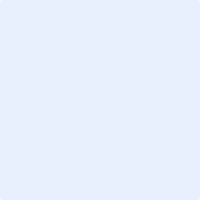     （様式第２号）受理番号：農 薬 販 売 変 更 届届出日：ここをクリックして日付を入力してください。福岡県知事　殿〒　住所氏名*法人にあってはその名称及び代表者の氏名電話番号農薬取締法第１７条第１項の規定に基づき、下記のとおり届け出ます。記・変更事項にレ点を入れてください・代表者氏名の変更の場合は、変更事項の証明書類を一緒に提出してください（法人：定款、登記簿抄本、履歴事項一部証明書等（写し可）、個人：住民票（写し可））備考：販売所の所在地は、インターネットを利用して販売する場合、その他の販売所で直接農薬を販売しない場合にあっては、販売者の事務所その他これに準ずる場所を記載すること。（様式第３号）農 薬 販 売 廃 止 届届出日：ここをクリックして日付を入力してください。福岡県知事　殿〒　住所氏名*法人にあってはその名称及び代表者の氏名電話番号農薬取締法第１７条第１項の規定に基づき、下記のとおり届け出ます。記販売所名称：所在地：〒：電話番号：廃止年月日:ここをクリックして日付を入力してください。連絡先　 名称：電話番号：所在地：（様式第４号－１）                                         　　　　　　　　　　　  第   　   　号                                          　　　　　　　　 　　　年　　月　　日　  　　　　　　　　　　　　　　　殿 　　　　　　　　　　　 　　　　　　　　　　　福岡県知事農薬販売届の受理について（通知）　このことについて、下記のとおり受理しましたので、通知します。　農薬販売届の届出事項に変更が生じた時、または農薬の販売をやめた時には、農薬取締法第１７条第２項に基づき、その変更が生じた日から２週間以内に農薬販売変更届、または農薬販売廃止届を提出願います。  その際に、下記受理番号が必要となりますので、本通知書は大切に保管願います。 記１　受　理　日　　　　　　　２　受理番号及び販売所名称　　　　（様式第４号－２）                                         　　　　　　　　　　　 第   　   　号                                          　　　　　　　　　　　年　　月　　日　　　殿 　　　　　　　　　　　 　　　　　　　　　　　福岡県知事　農薬販売変更届の受理について（通知）　このことについて、下記のとおり受理しましたので、通知します。  農薬販売届の届出事項に変更が生じた時、または農薬の販売をやめた時には、農薬取締法第１７条第２項に基づき、その変更が生じた日から２週間以内に農薬販売変更届、または農薬販売廃止届を提出願います。記１　受　理　日　　　　　　　２　受理番号及び販売所名称　　　　（様式第４号－３）                                         　　　　　　　　　　　 第   　   　号                                          　　　　　　　　　　　年　　月　　日　　　　　　　　　　　　　　　　殿 　　　　　　　　　　　 　　　　　　　　　　　福岡県知事　農薬販売廃止届の受理について（通知）　このことについて、下記のとおり受理しましたので、通知します。記１　受　理　日　　　　　　　２　受理番号及び販売所名称　　　　（様式第５号）　土着天敵を増殖する場合の帳簿の記載〈記載例〉※１　増殖する土着天敵は福岡県内で採取されたものに限ること。※２　数量については、おおよその数又は重量等をもって記載しても差し支えない。※３　天敵の数量が大きく変動したと思われる場合は、天敵の数量を確認することが望ましい。 （様式第６号）　増殖した土着天敵を譲渡（再譲渡）する場合の帳簿の記載〈記載例〉※１　増殖した土着天敵の譲渡先は福岡県内に限ること。※２　数量については、おおよその数又は重量等をもって記載しても差し支えない。　（様式第７号）　増殖した土着天敵を使用する場合の帳簿の記載   〈記載例〉   ※１　土着天敵の譲渡元及び使用場所は福岡県内に限ること。※２　数量については、おおよその数又は重量等をもって記載しても差し支えない。土着天敵の名称　：土着天敵の名称　：土着天敵の名称　：　年　月　日摘　　　要在庫数量(頭)　年　月  　日年　月  　日年　月  　日年　月  　日年　月  　日年　月  　日年　月  　日年　月  　日年　月  　日年　月  　日年　月  　日年　月  　日　土着天敵の名称　： タバコカスミカメ※１　土着天敵の名称　： タバコカスミカメ※１　土着天敵の名称　： タバコカスミカメ※１年　月　日摘　　　要在庫数量(頭)※２　年　月　　日　年　月　　日　年　月　　日増殖開始 確認  ※３ 増殖終了　  　 　 10080800土着天敵の名称　：土着天敵の名称　：土着天敵の名称　：譲渡年月日譲渡先(所在地)譲渡数量(頭)　年　月  　日　年  月　　日年  月　　日年　月　　日  年　月　　日　年　月　　日　年  月　　日　年　月　　日　年　月　　日　    年　月　　日年　月　　日　年　月　　日　年　月　　日土着天敵の名称　： タバコカスミカメ土着天敵の名称　： タバコカスミカメ土着天敵の名称　： タバコカスミカメ譲渡年月日譲渡先(所在地)※１譲渡数量(頭)※２　年　月　　日　年　月　　日　年  月　　日○農園(福岡県○市○番地)○農園(福岡県○市○番地)○農園(福岡県○市○番地)          100         200         200         土着天敵の名称　：土着天敵の名称　：土着天敵の名称　：土着天敵の名称　：譲受又は使用年月日譲渡元・使用場所(所在地、面積(a))譲受数量(頭)使用数量(頭)(10aあたりの量)　年　月  　日　年  月　　日年  月　　日年　月　　日  年　月　　日年　月　　日年  月　　日　年　月　　日年　月　　日年　月　　日年　月　　日年　月　　日年　月　　日土着天敵の名称　：  タバコカスミカメ土着天敵の名称　：  タバコカスミカメ土着天敵の名称　：  タバコカスミカメ土着天敵の名称　：  タバコカスミカメ譲受又は使用年月日譲渡元・使用場所※１(所在地、面積(a))譲受数量(頭)※２使用数量(頭)※２(10aあたりの量)　  年　月　　日　  年　月　　日　  年  月　　日○大学(福岡県○市○番地)ﾋﾟｰﾏﾝ畑(福岡県○市○､10)ナス畑(福岡県○市○､20)500    200(200)    300(150)     